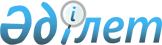 О представителе Президента Республики Казахстан в Правлении Национального Банка Республики Казахстан
					
			Утративший силу
			
			
		
					Распоряжение Президента Республики Казахстан от 14 февраля 2007 года N 102. Утратило силу Указом Президента Республики Казахстан от 18 июня 2009 года № 829



      


Сноска. Утратило силу Указом Президента РК от 18.06.2009 


 № 829 


.



      Назначить Школьника Владимира Сергеевича - заместителя Руководителя Администрации Президента Республики Казахстан представителем Президента Республики Казахстан в Правлении Национального Банка Республики Казахстан, освободив от этих обязанностей Орынбаева Е.Т.


      Президент




Республики Казахстан


					© 2012. РГП на ПХВ «Институт законодательства и правовой информации Республики Казахстан» Министерства юстиции Республики Казахстан
				